                  Сніжнянська спеціальна загальноосвітня школа-інтернат №42Відкритий урок здоров’я «Цілющі скарби рідного краю»                                                            Підготувала: Кізіченкова С.М.Відкритий урок здоров’я Тема: «Цілющі скарби рідного краю»Мета: Розширити і уточнити уявлення учнів про лікарські рослини, ознайомити з народними традиціями лікування рослинами. Показати лікувальний вплив рослин на здоров’я людини; Формувати наочно-образне мислення на основі підбору лікарських трав; розвивати діяльність на основі встановлення етапів та послідовності приготування відварів, настоїв, збагачувати словниковий запас.Виховувати любов до рідного краю, почуття гордості за свою землю, бережливе ставлення до природи.Обладнання: святково прибраний клас  в українському стилі,  виставка книг про лікарські рослини,  сушені лікарські рослини, презентації «Лікарські рослини».Фізична хвилинка 3 хв.   після 20 хв. урокуПланОрганізація класу.Привітання.Нервово-психологічна підготовка (емоційне налаштування учнів на урок).Актуалізація опорних знань. Повторення знань учнів про лікарські рослини. Метод  «Пінг-понг» (загадки, назви лікарських рослин).Повідомлення теми уроку.Мотивація учбової діяльності (урок читання девізу)Вивчення нового матеріалу. Розповідь про рідну землю та її головне багатство – лікарські рослини (вчитель)Розповідь про цілющі лікарські рослини (презентація) – 1 група (учні)Розповідь про отруйні рослини (презентація)- 2 група (учні)Ділова гра «Визнач рослину за описом»  - вчитель ( малюнки-підказки)Фізхвилинка. «Напиши цифру»Збір, сушіння, зберігання та приготування відварів. Настоїв х лікарських рослин. (вчитель, доповнюють учні).«Червона книга України»  - презентація – 3 група (учні)Закріплення знань учнів.Індивідуальна робота з картками.Рефлексіячитання порад.Підсумок уроку. Оцінювання. Подарунки гостям зборів лікарський чаїв.Домашнє завдання. Хід урокуДобрий день вам, добрі люди!Хай вам щастя й доля буде!Не на день і не на рік,А на довгий-довгий вік!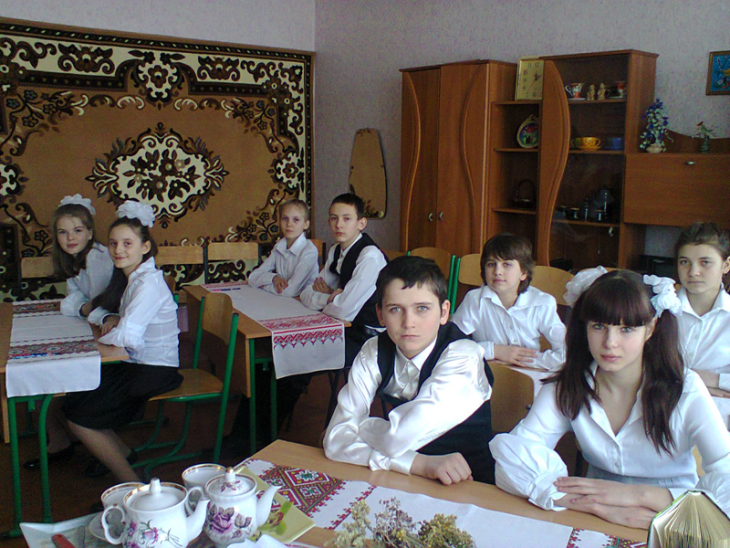 – Посміхнемося ще раз, бо у нас найкращий клас!Здрастуйте! Здоровенькі були! Дай вам Боже, здоров’я! Од віку до віку так вітаються люди.«Здоровий не знає, який він багатий», - каже українська приказка. І це не даремно. Здоров’я не купиш ні за які гроші. Людина веде здоровий спосіб життя, якщо вона не палить, не вживає алкогольних напоїв, займається фізкультурою і спортом, стежить за чистотою свого тіла. Доброзичливо ставиться до інших людей. І сьогодні ми  поговоримо про те, що може зберегти наш здоров’я.Перед тим як почати  наш урокДавайте пограємо в гру «Пінг-понг». Назви лікарські рослини по черзі. ( ромашка,  волошка, липа, глід, шипшина) Я загадую загадку, а ви відгадуєте:Очок золотий на сонечко дивиться,Як сонечко нахмуриться, очок зажмуриться. (Кульбаба)Я перший розцвітаю серед гаюІ білий, наче сніг, я колір маю.Хто я? Відгадайте!     (Підсніжник)В луках  сестри молодії, Очі  золотії, ще й біляві  вії.    (Ромашка).Тема нашого уроку «Цілющі скарби рідного краю» Девіз уроку «З природою жити в дружбі, То буде вона тобі в службі»   (народна мудрість)  - написати  на плакатіВивчення нового матеріалуРозповідь вчителя     Рослини можуть творити  добро і зло. Але немає жодної рослини, яка б не мала благотворної дії на людину. Якщо хотіли, щоб у хаті були мир і злагода, люди садили калину, любисток, липу, вишню. Ці рослини не допускали в оселю зла. А взимку вішали в оселі пучечок сухої волошки, бо вірили, що вона спонукає робити добро. Немає жодної билинки, яка б не мала благотворної дії. Все тому, що рослина вбирає в себе те, що її оточує, як сонце всіх гріє, освічує душу.  І зараз перша група підготувала для нас повідомлення про рослини , які надають нам сили та енергії для життя.Презентація 1 групи лікарських рослин.У селі, коло кожної хатиРосте калиноньки багато.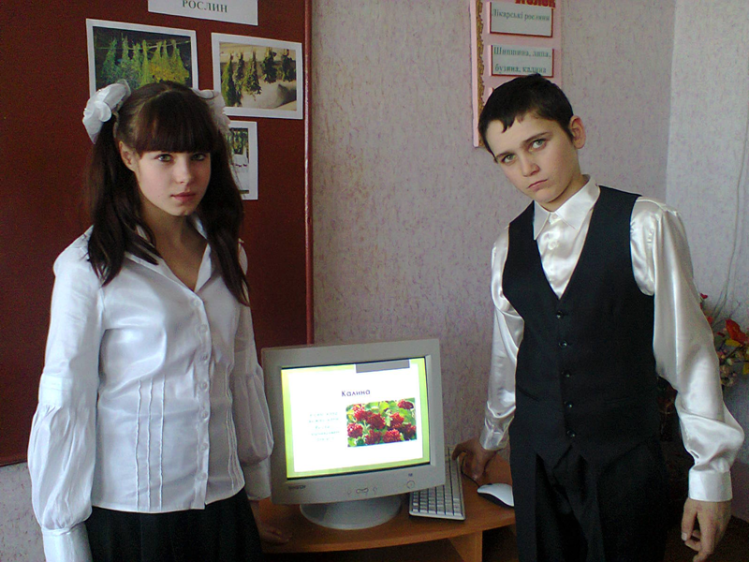 У ярах – не дивина ,Виростає розкішна шипшина.Сухоцвіт проростає на згірку. Щоб нам лікувати печінку.Лікують серце і дарують вродуІ плоди, і квіти, і  листя глоду.По лісах пройдемся понад краєм,Звіробою там ми назбираєм.А іще диво сил проростає,Дати силу усім нам бажає.Лопухи знайдете ви усюди,Будьте в цьому певні, люди.Про спориш не стану говорити:Всюди він, де будете ходити.Лікарських рослин у нас багато – всі хвороби можна лікувати!Але крім цілющих лікарських рослин, є і отруйні лікарські рослини. З їхніми цілющими властивостями треба поводитися дуже обережно. Зараз з цими рослинами  нас ознайомлять учні 2 групиПрезентація отруйних рослин 2 групаДурман, барвінок, беладона,вороняче око, вовче лико, чистотіл, тис ягідний, жовтець їдкий, чорний паслін.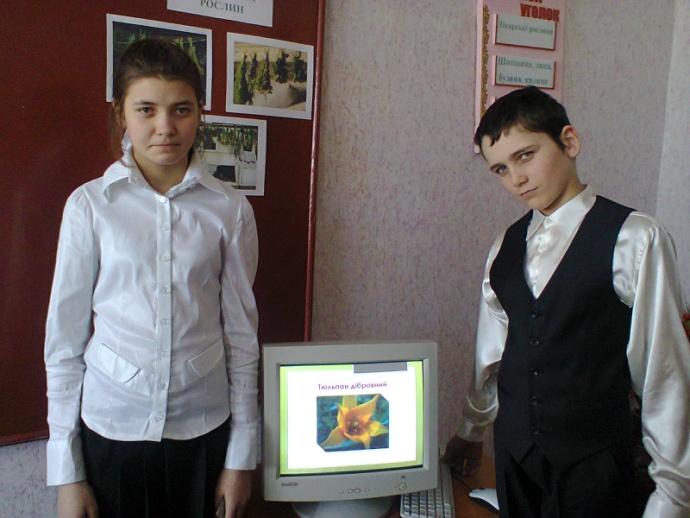                     А тепер настав час ділової гри «Визнач за описом рослину».Гарний колючий кущ. На ньому у травні з’являються  рожеві, пахучі квіточки, які перетворилися на ягідки.   Ягідки багаті на вітамін С. Відвар з цих ягід ми п’ємо у школі.  (Шипшина).Без цієї рослини не готують збір з трав, бо вона все одно, що сіль для супу.  І ще говорять. Що вона лікує 99 хвороб   (Звіробій)А ця рослина має приємний запах, її називають холодком, листочки дрібненькі, на верхівці фіолетові квіти. З цієї рослини дуже смачний і корисний чай. (М’ята)Це наймедоносніша рослина-дерево в Україні. Квіточки у народній медицині використовують при простуді, кашлі. Цвітуть у липні. (Липа).Молодці! Наші гості засвідчилися, що ви  добре знаєтеся на лікарських рослинах.Фізична хвилинка «Напиши цифру»Щоб рослини приносили користь, треба вміти їх збирати і сушити.Збирають лікарські рослини на початку цвітіння. Корені – восени, кору – навесні, коли сік зійде. Збирають у суху погоду, як зійде роса, але не опівдні. Сушать під дахом, на горищах, але не на сонці. Зберігають у сухому місці. У паперових пакетиках або у торбинках з тканини. (Ні в якому разі не можна зберігати у целофанових пакетах).Як треба робити відвари або настоянки з лікарських трав? (Відповіді учнів).Настої лікарських рослин готують так: 1 стол. ложку подрібнених квітів і стебла заливають 1 склянкою кип’яченої води. Накривають і настоюють 30 хвилин. Проціджують. Вживають по 1 ст. ложці тричі на день.Відвари лікарських рослин готують так: 1 стол. ложку подрібненого кореня, кори, насіння заливають склянкою  окропу, нагрівають на водяній бані протягом 15 хвилин. Настоюють ще 10-15хв. Відціджують. Вживають за встановленими лікарем дозами.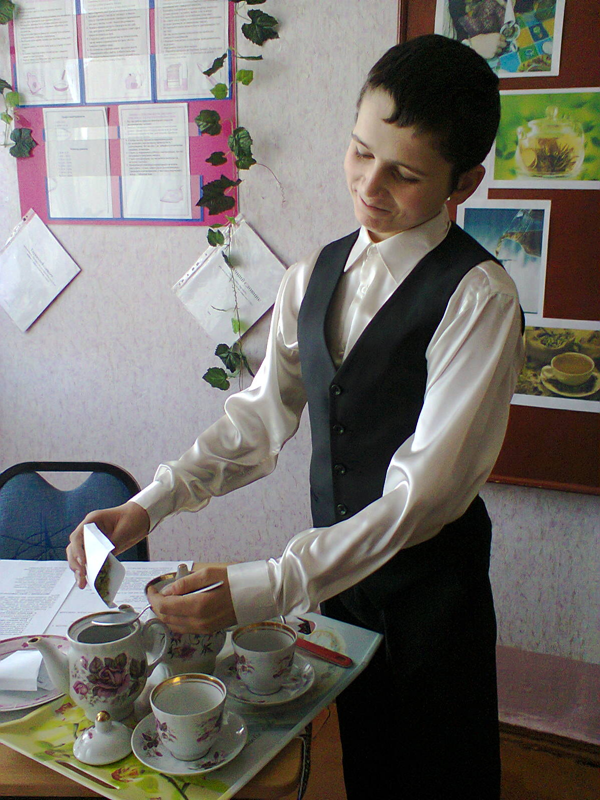 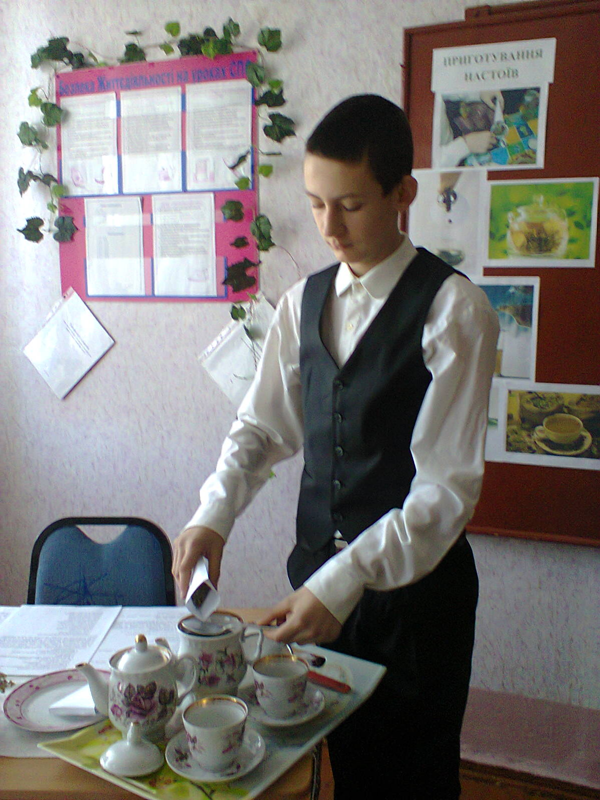 Подивіться на ці рослини. Вони охайно зрізані ножем, правильно висушені. А скільки людей, збираючи лікарські рослини,  рвуть їх з корінням і не замислюються, що не скоро на тому місті виросте ця рослина. Понад 151 вид рослин занесено до «Червоної книги України». Зараз учні 3 груп ознайомлять нас з деякими рослинами. Занесеними до «Червоної книги України».Презентація 3 групи «Червона книга України» Сон великий, Тюльпан дібровний, Ковила, Глечик жовтий, Рябчик малий, Глід Турнерофа, Конвалія.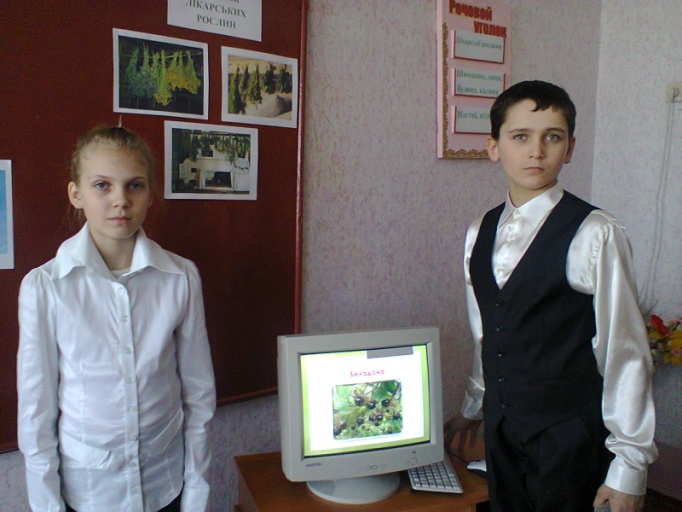 Щоби закріпити наші знання  пропоную вам самостійну роботу-змагання. Хто швидше виконає завдання надані у картках.Виконання завдання: кросворд, установлення відповідностіКросворд: 1. Дерево, що цвіте у липні. 2. Рослина, про яку говорять, що вона лікує 99 хвороб. 3. Квітка білого кольору з жовтим очком в середині. ; Рослина, з якої варять перший весняний зелений борщ (пекуча) Установлення відповідності: зафарбувати кружечки біля отруйних ягід чорним кольором, а біля їстівних – червоним.Ми дали вам урок здоров’я. Думок від справ не можна відділяти. Тому будемо щоденно:Правильно дихати;Дотримуватись режиму навчання і відпочинку;Бажати всім добра, злагоди, здоров’я;Поважати батьків, вчителів;Підтримувати гарний настрій;Частіше усміхатися;Любити і оберігати природу, розумно використовувати її дари;Сприймати життя як найвищий дар природи.Всі сьогодні добре попрацювали…. І на згадку про наш урок ми підготували цілющі збори (Діти  дарують збори чаїв)У мене чай потрібний для спокою,Щоби не сварились між собою.В нього я поклала листя м’яти .А ще квіти принесла ромашки,Щоб вам в житті було усім неважко.Є ще в ньому корінь валеріани,Щоб минали вас думки погані,Заспокійливий чай попивайтеІ тривог у житті не майте!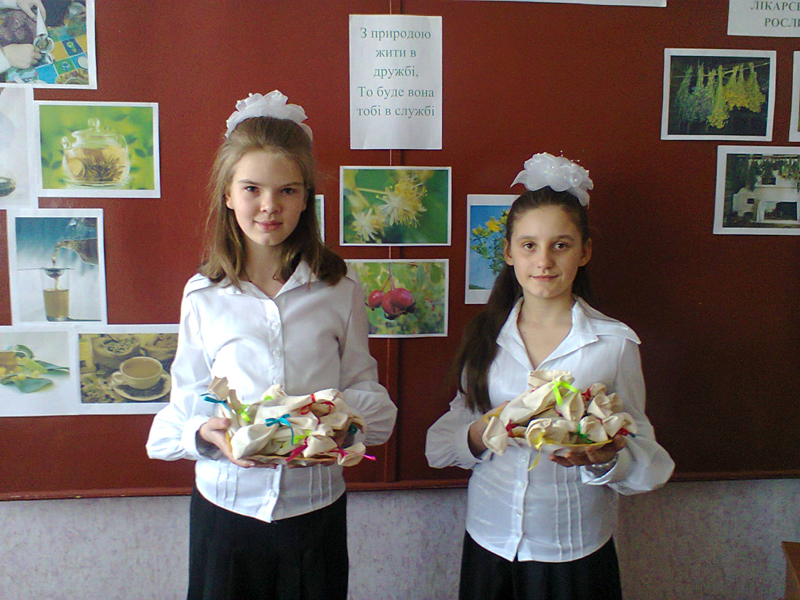 До вас прийдуть всі чай пити. – Будуть всі на світі довго жити.З бузини, шипшини попивайтеІ ніяких болячок не знайте.Листя із суниць туди додайтеІ на здоров’я споживайте!Нехай у світі довго вам ведетьсяІ чайок цей трав’янистий   п’ється!Домашнє завдання. Придумати свою історію про лікарську рослину,  яка найбільше сподобалася. Урок закінчено, на все добре!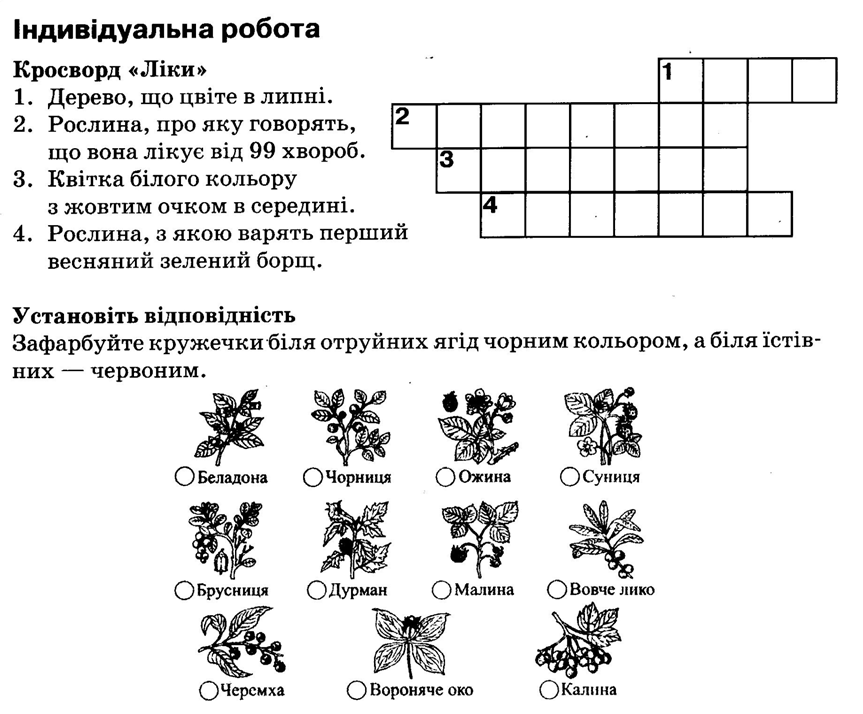 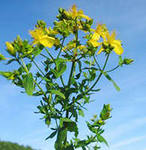 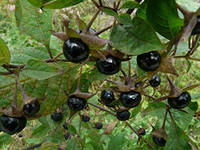 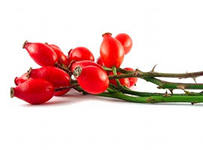 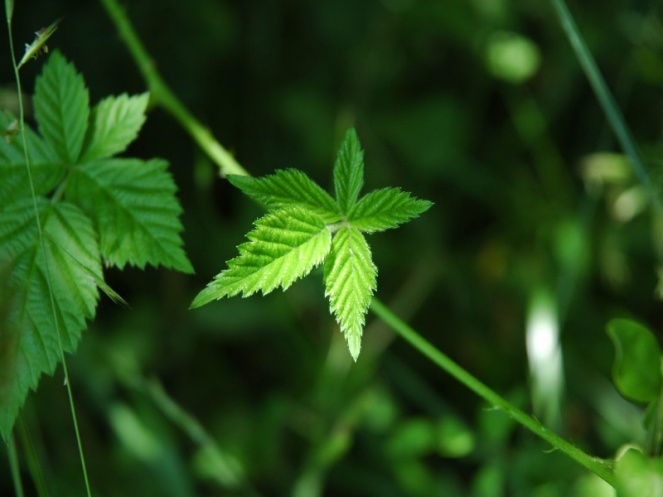 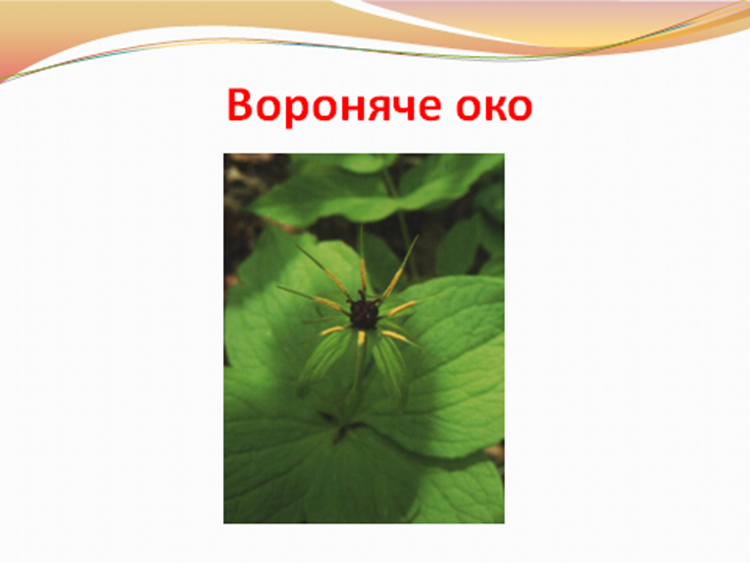 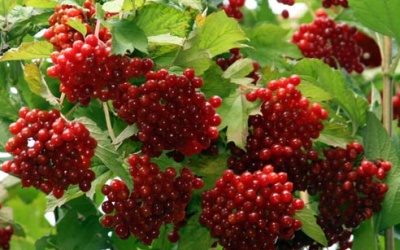 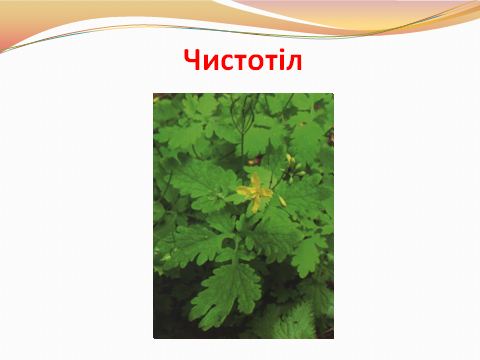 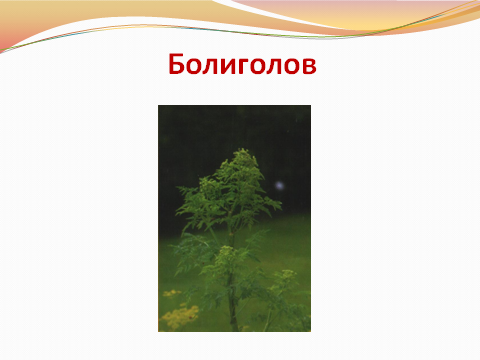 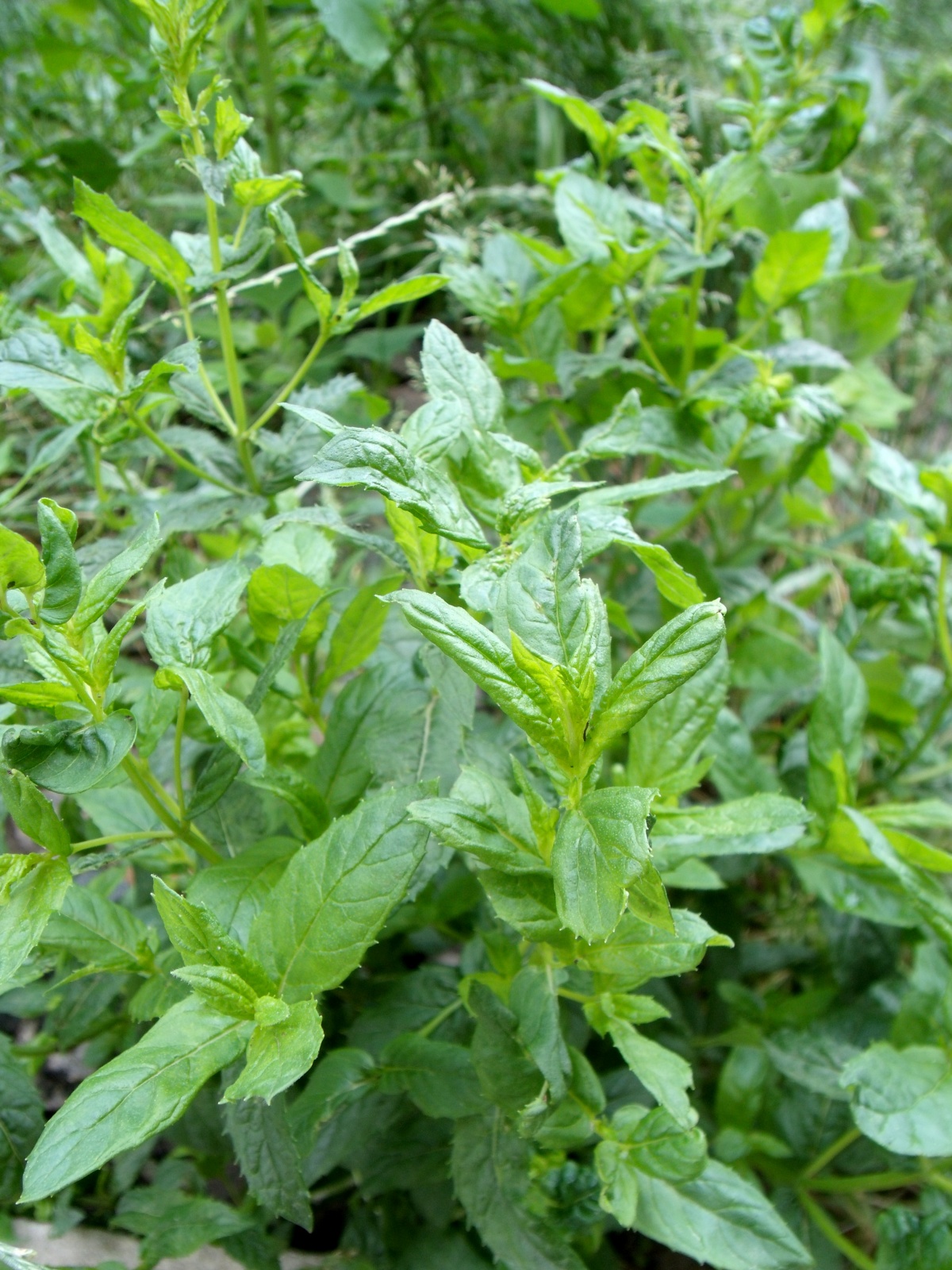 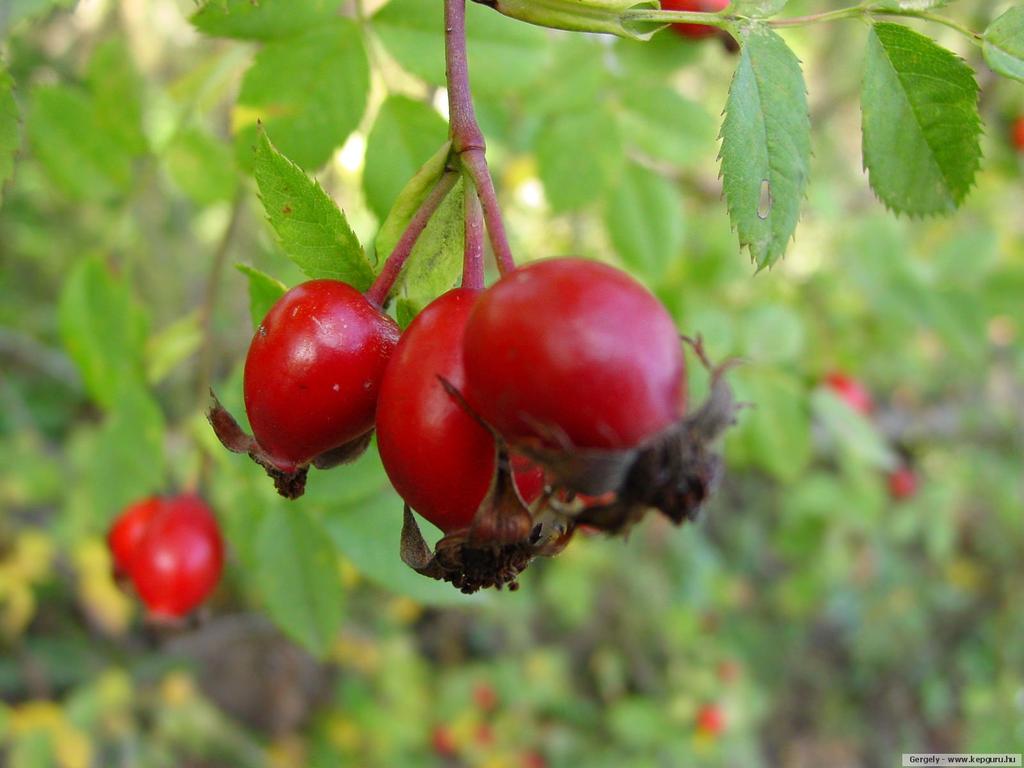 З природою жити в дружбі,То буде вона тобі в службіПравильно дихати.Дотримуватись режиму навчання і відпочинку.Бажати всім добра, злагоди, здоров’я.Поважати батьків, вчителів.Частіше усміхатися.Любити і оберігати природу, розумно використовувати її дари.Сприймати  життя  як  найвищий  дар  природи.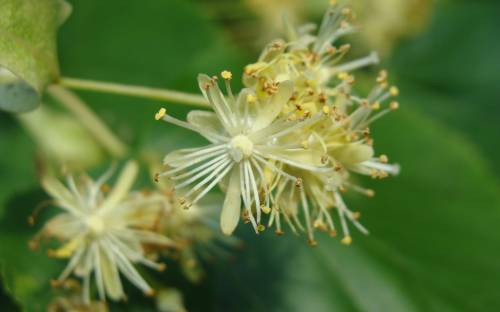 